  City of Hoopeston 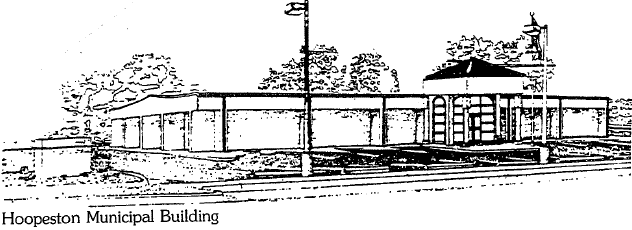 Bulk Garbage Drop Off1ST & 3RD Saturday of each month7:30 – 10:30 AMMust present photo ID with current Street AddressBULK GARBAGE ONLY!Limited to ONE load and must unload yourself.NO DUMPING:Electronics, appliances, paint, liquids, tires, batteries, yard waste, construction/demolition material, or anything that fits in the provided blue tote.Apartments with a dumpster, Businesses, and Contractors are NOT allowed to dump.